                                                                 проект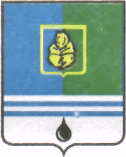                                              РЕШЕНИЕДУМЫ ГОРОДА КОГАЛЫМАХанты-Мансийского автономного округа - ЮгрыОт «___»_______________20___г.                                                             №_______ О внесении изменения в решение Думы города Когалымаот 30.10.2014 №472-ГДВ соответствии со статьей 51 Регламента Думы города Когалыма, Дума города Когалыма РЕШИЛА:В решение Думы города Когалыма от 30.10.2014 №472-ГД         «О налоге на имущество физических лиц» (далее – решение) внести следующее изменение:По всему тексту решения цифры «15.07.2012» заменить цифрами «15.06.2012».2. Опубликовать настоящее решение в газете «Когалымский вестник».Глава города Когалыма                                                  Н.Н.Пальчиков